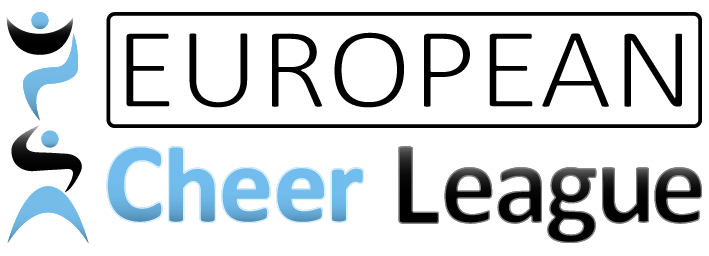 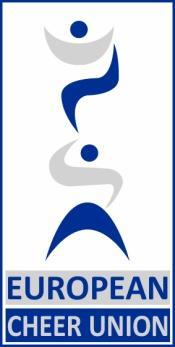 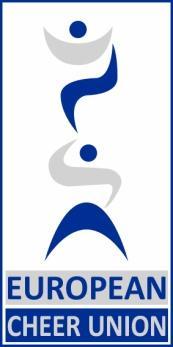 COMPETITION REPORT FORM 20231. Country: 2. Event: 3. ResultsSenior divisionsCHEERLEADING - TEAM COED PREMIERCHEERLEADING - TEAM ALL GIRL PREMIERCHEER DANCE - TEAM CHEER FREESTYLE POMDoubles Cheer Freestyle Pom, Senior, team must be registered under the name used in their official ID document, example: Mia Jones, Nina Novak, John Smith* - add columns for more participantsPlease complete the personal data of the dancers in order to comply with ECU Age Groups, example: Mia Jones, 05.06.1989Doubles Cheer Freestyle HIP HOP, Senior, team must be registered under the name used in their official ID document, example: Mia Jones, Nina Novak, John SmithPlease complete the personal data of the dancers in order to comply with ECU Age Groups, example: Mia Jones, 05.06.1989* - add columns for more participantsJUNIOR divisionsCHEERLEADING - TEAM COED ELITECHEERLEADING - TEAM ALL GIRL ELITECHEER DANCE - TEAM CHEER FREESTYLE POM* - add columns for more participantsDoubles Cheer Freestyle Pom, JUNIOR, team must be registered under the name used in their official ID document, example: Mia Jones, Nina Novak, John SmithPlease complete the personal data of the dancers in order to comply with ECU Age Groups, example: Mia Jones, 05.06.1989Doubles Cheer Freestyle HIP HOP, JUNIOR, team must be registered under the name used in their official ID document, example: Mia Jones, Nina Novak, John Smith* - add columns for more participantsPlease complete the personal data of the dancers in order to comply with ECU Age Groups, example: Mia Jones, 05.06.1989* - add columns for more participants3. ICU Scoring Judge(s) that have judged ECL divisions:* - at least one judge must be ICU certified and must not be from the country of the competition.4. Head Judge(s) that have judged ECL divisions:5. Short report (will be used for ECL press release - please write between 150 and 250 words):Write your report here...6. PhotosPlease send 3 to 6 photos from the competition. We recommend that photos show athletes from the ECL divisions (during execution of the routine, on award ceremony etc.). Each photo may have a short comment:7. Social mediaPlease add your URL addresses of your social media canals where you did data about your event.Facebook						YoutubeOthersPlaceTeamClubCountryContact persone-mail12345*PlaceTeamClubCountryContact persone-mail12345*PlaceTeamClubCountryContact persone-mail12345*PlaceTeamClubCountryContact persone-mail12345*Place1. Dancer, First Name,  Last NameDate of birth2. Dancer, First Name,  Last NameDate of birth3. Dancer, First Name,  Last NameDate of birth12345*PlaceTeamClubCountryContact persone-mail12345*Place1. Dancer, First Name,  Last NameDate of birth2. Dancer, First Name,  Last NameDate of birth3. Dancer, First Name,  Last NameDate of birth12345*PlaceTeamClubCountryContact persone-mail12345*PlaceTeamClubCountryContact persone-mail12345*PlaceTeamClubCountryContact persone-mail12345*PlaceTeamClubCountryContact persone-mail12345*Place1. Dancer, First Name,  Last NameDate of birth2. Dancer, First Name,  Last NameDate of birth3. Dancer, First Name,  Last NameDate of birth12345*PlaceTeamClubCountryContact persone-mail12345*Place1. Dancer, First Name,  Last NameDate of birth2. Dancer, First Name,  Last NameDate of birth3. Dancer, First Name,  Last NameDate of birth12345*No.Name and Surname*ECL Division(s)12345No.Name and Surname*ECL Division(s)e-mail12345No.Name of the photo fileShort comment123456